1.10. Территориальная принадлежность (федеральная, региональная, муниципальная) муниципальная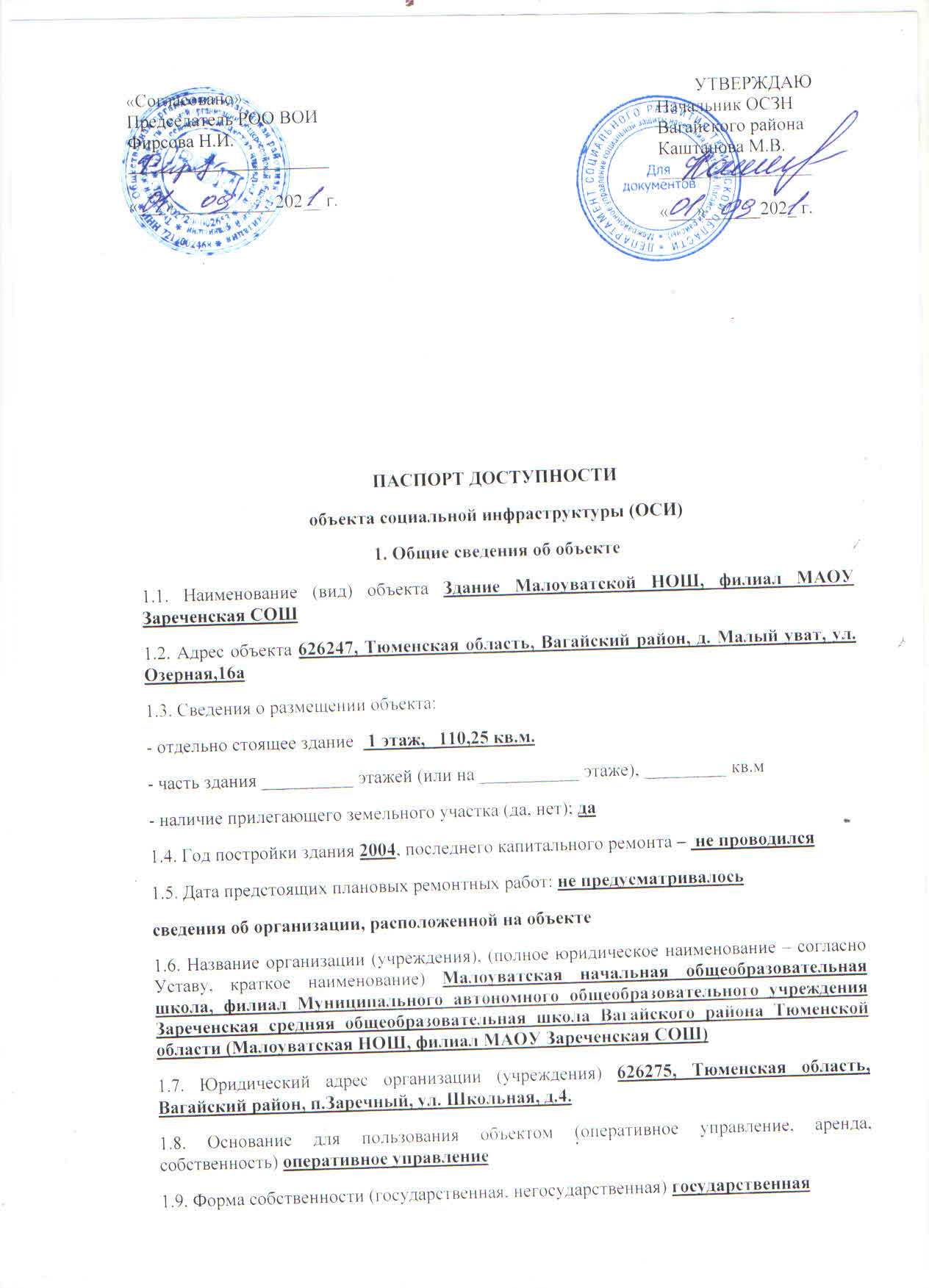 1.11. Вышестоящая организация (наименование) Администрация Вагайского муниципального района1.12. Адрес вышестоящей организации, другие координаты 626240, Тюменская область, Вагайский  район, с. Вагай, ул. Ленина 52. Характеристика деятельности организации на объекте (по обслуживанию населения)2.1. Сфера деятельности (здравоохранение, образование, социальная защита, физическая культура и спорт, культура, связь и информация, транспорт, жилой фонд, потребительский рынок и сфера услуг, другое)  образование2.2. Виды оказываемых услуг:  дошкольное, начальное.2.3. Форма оказания услуг: (на объекте, с длительным пребыванием, в т.ч. проживанием, на дому, дистанционно) на объекте.2.4. Категории обслуживаемого населения по возрасту: (дети, взрослые трудоспособного возраста, пожилые; все возрастные категории) дети2.5. Категории обслуживаемых инвалидов:2.6. Плановая мощность: посещаемость (количество обслуживаемых в день), вместимость, пропускная способность: посещаемость – 10 чел., вместимость – 25 чел.2.7. Участие в исполнении ИПР инвалида, ребенка-инвалида (да, нет)  нет3. Состояние доступности объекта3.1 Путь следования к объекту пассажирским транспортом (описать маршрут движения с использованием пассажирского транспорта) наличие адаптированного пассажирского транспорта к объекту отсутствует3.2 Путь к объекту от ближайшей остановки пассажирского транспорта:3.2.1 расстояние до объекта от остановки транспорта 3.2.2 время движения (пешком) 3.2.3 наличие  выделенного от проезжей части пешеходного пути (да, нет) нет3.2.4 Перекрестки: нерегулируемые; регулируемые, со звуковой сигнализацией, таймером; нет  нет3.2.5 Информация на пути следования к объекту: акустическая, тактильная, визуальная; нет визуальная3.2.6 Перепады высоты на пути: есть, нет: нет Их обустройство для инвалидов на коляске: да, нет: нет3.3 Организация доступности объекта для инвалидов – форма обслуживания** - указывается один из вариантов: «А», «Б», «ДУ», «ВНД»3.4 Состояние доступности основных структурно-функциональных зон** Указывается: ДП-В - доступно полностью всем;  ДП-И (К, О, С, Г, У) – доступно полностью избирательно (указать категории инвалидов); ДЧ-В - доступно частично всем; ДЧ-И (К, О, С, Г, У) – доступно частично избирательно (указать категории инвалидов); ДУ - доступно условно, ВНД – временно недоступно3.5. ИТОГОВОЕ  ЗАКЛЮЧЕНИЕ о состоянии доступности ОСИ: Общее состояние доступности объекта оценено  как  доступно частично избирательно для  лиц передвигающиеся на креслах – колясках, с нарушениями опорно-двигательного аппарата, с нарушениями зрения, лиц с нарушениями интеллекта -  ДЧ-И (К, О, Г, У)  4. Управленческое решение4.1. Рекомендации по адаптации основных структурных элементов объекта*- указывается один из вариантов (видов работ): не нуждается; ремонт (текущий, капитальный); индивидуальное решение с ТСР; технические решения невозможны – организация альтернативной формы обслуживания4.2. Период проведения работ до  2025   г. в рамках исполнения___________________________________________________________________.				(указывается наименование документа: программы, плана)4.3 Ожидаемый результат (по состоянию доступности) после выполнения работ по адаптации ДП-И (К,О,Г,С,У)Оценка результата исполнения программы, плана (по состоянию доступности) __________.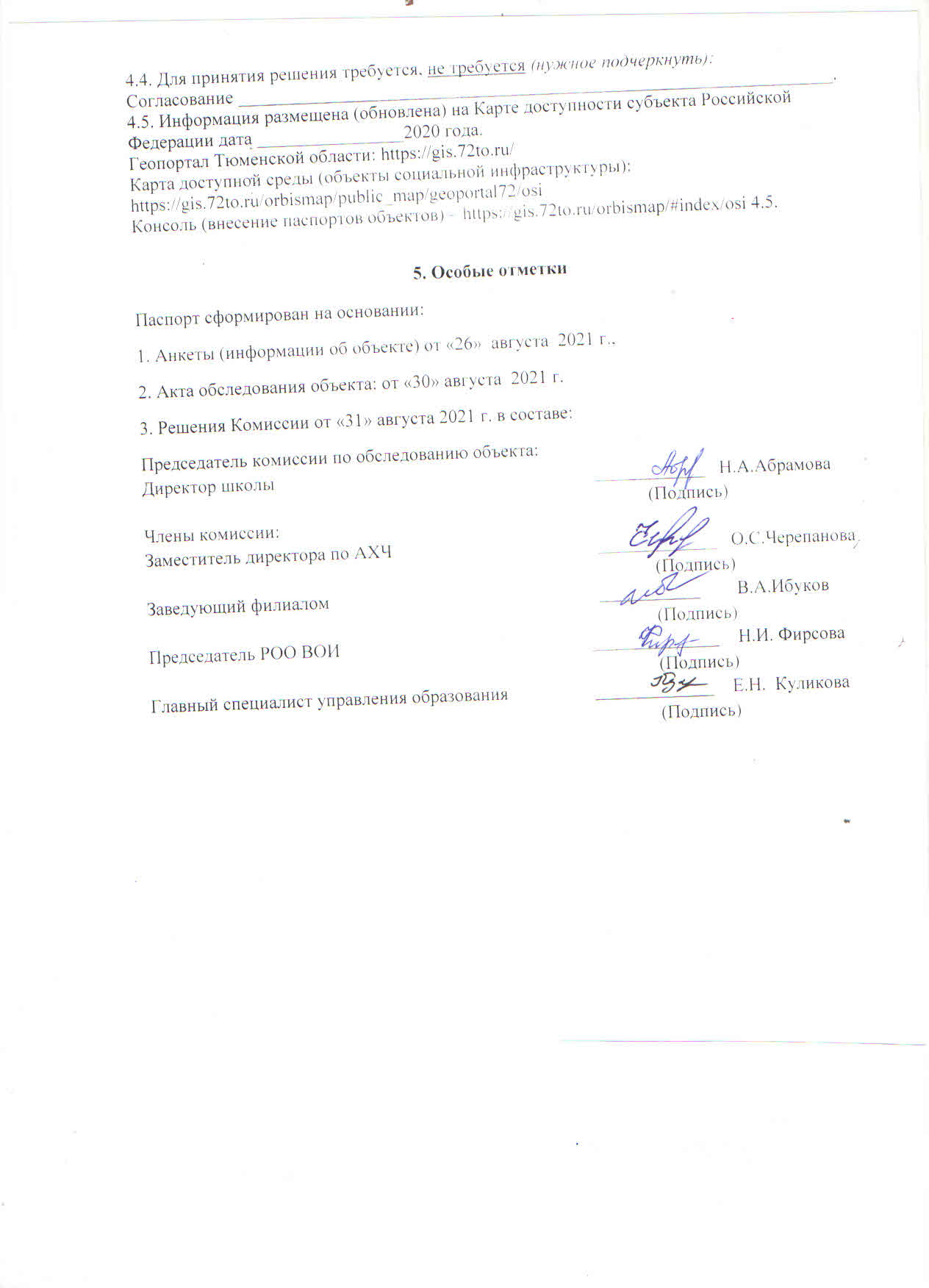 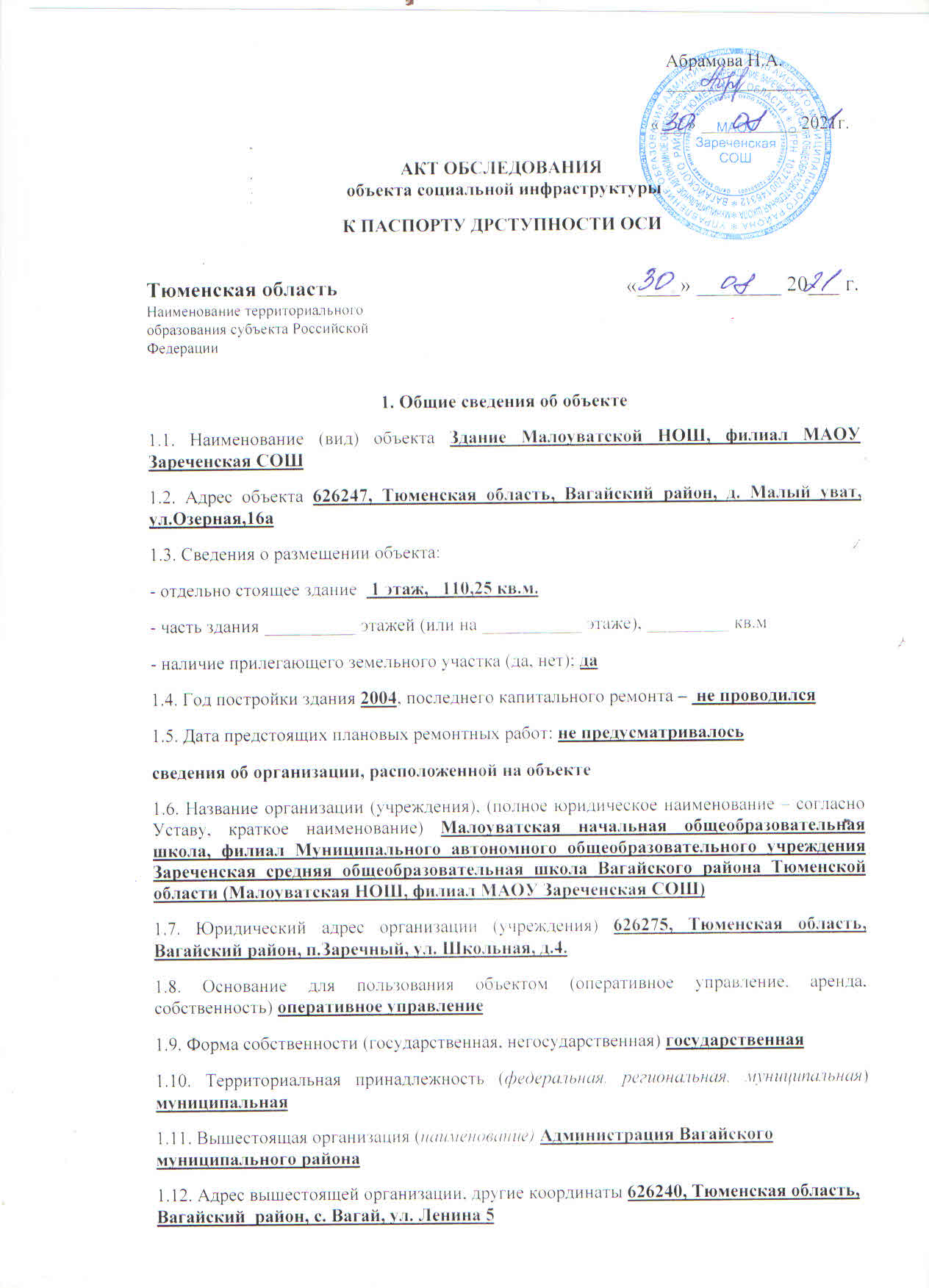 2. Характеристика деятельности организации на объекте (по обслуживанию населения)2.1. Сфера деятельности (здравоохранение, образование, социальная защита, физическая культура и спорт, культура, связь и информация, транспорт, жилой фонд, потребительский рынок и сфера услуг, другое)  образование2.2. Виды оказываемых услуг:  дошкольное, начальное образование.2.3. Форма оказания услуг: (на объекте, с длительным пребыванием, в т.ч. проживанием, на дому, дистанционно) на объекте2.4. Категории обслуживаемого населения по возрасту: (дети, взрослые трудоспособного возраста, пожилые; все возрастные категории) дети2.5. Категории обслуживаемых инвалидов: 2.6. Плановая мощность: посещаемость (количество обслуживаемых в день), вместимость, пропускная способность: посещаемость – 10 чел., вместимость – 25 чел.2.7. Участие в исполнении ИПР инвалида, ребенка-инвалида (да, нет)  нет3. Состояние доступности объекта3.1 Путь следования к объекту пассажирским транспортом (описать маршрут движения с использованием пассажирского транспорта) наличие адаптированного пассажирского транспорта к объекту отсутствует3.2 Путь к объекту от ближайшей остановки пассажирского транспорта:3.2.1 расстояние до объекта от остановки транспорта 3.2.2 время движения (пешком) 3.2.3 наличие  выделенного от проезжей части пешеходного пути (да, нет) нет3.2.4 Перекрестки: нерегулируемые; регулируемые, со звуковой сигнализацией, таймером; нет  нет3.2.5 Информация на пути следования к объекту: акустическая, тактильная, визуальная; нет визуальная3.2.6 Перепады высоты на пути: есть, нет: нет Их обустройство для инвалидов на коляске: да, нет: нет3.3 Организация доступности объекта для инвалидов – форма обслуживания** - указывается один из вариантов: «А», «Б», «ДУ», «ВНД»3.4 Состояние доступности основных структурно-функциональных зон** Указывается: ДП-В - доступно полностью всем;  ДП-И (К, О, С, Г, У) – доступно полностью избирательно (указать категории инвалидов); ДЧ-В - доступно частично всем; ДЧ-И (К, О, С, Г, У) – доступно частично избирательно (указать категории инвалидов); ДУ - доступно условно, ВНД – временно недоступно3.5. ИТОГОВОЕ  ЗАКЛЮЧЕНИЕ о состоянии доступности ОСИ: Общее состояние доступности объекта оценено  как  доступно частично избирательно для лиц передвигающиеся на креслах – колясках, с нарушениями опорно-двигательного аппарата, с нарушениями зрения, лиц с нарушениями интеллекта - ДЧ-И (К, О, Г, У)  4. Управленческое решение4.1. Рекомендации по адаптации основных структурных элементов объекта*- указывается один из вариантов (видов работ): не нуждается; ремонт (текущий, капитальный); индивидуальное решение с ТСР; технические решения невозможны – организация альтернативной формы обслуживания4.2. Период проведения работ до  2025   г. в рамках исполнения ___________________________________________________________________.          (указывается наименование документа: программы, плана)4.3 Ожидаемый результат (по состоянию доступности) после выполнения работ по адаптации ДП-И (К, О, Г, С, У).Оценка результата исполнения программы, плана (по состоянию доступности) __________________________.4.4. Для принятия решения требуется, не требуется (нужное подчеркнуть):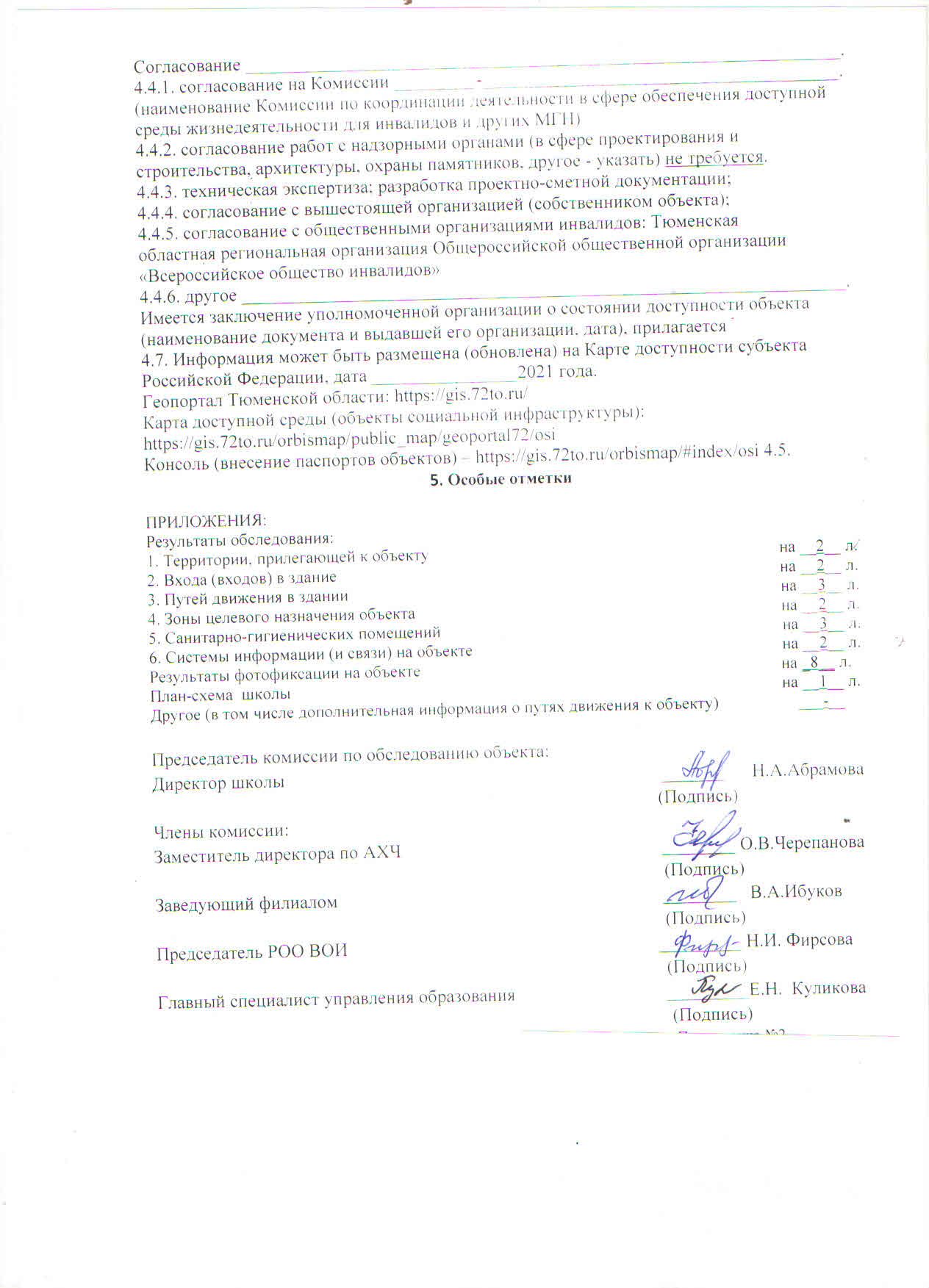 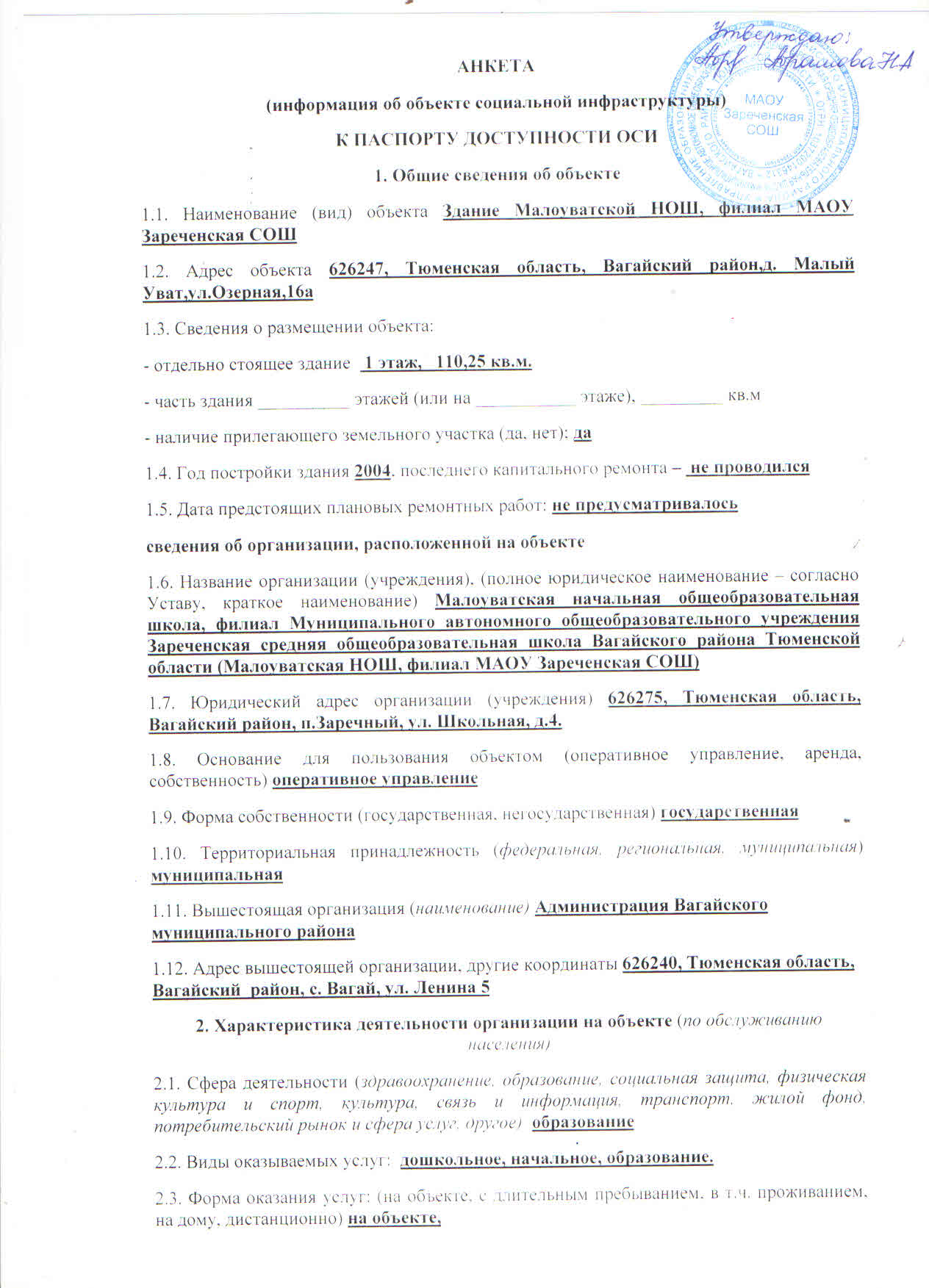 2.4. Категории обслуживаемого населения по возрасту: (дети, взрослые трудоспособного возраста, пожилые; все возрастные категории) дети2.5. Категории обслуживаемых инвалидов: 2.6. Плановая мощность: посещаемость (количество обслуживаемых в день), вместимость, пропускная способность: посещаемость – 10 чел., вместимость – 25 чел.2.7. Участие в исполнении ИПР инвалида, ребенка-инвалида (да, нет)  нет3. Состояние доступности объекта3.1 Путь следования к объекту пассажирским транспортом (описать маршрут движения с использованием пассажирского транспорта) наличие адаптированного пассажирского транспорта к объекту отсутствует3.2 Путь к объекту от ближайшей остановки пассажирского транспорта:3.2.1 расстояние до объекта от остановки транспорта3.2.2 время движения (пешком) 3.2.3 наличие  выделенного от проезжей части пешеходного пути (да, нет) нет3.2.4 Перекрестки: нерегулируемые; регулируемые, со звуковой сигнализацией, таймером; нет  нет3.2.5 Информация на пути следования к объекту: акустическая, тактильная, визуальная; нет визуальная3.2.6 Перепады высоты на пути: есть, нет: нет Их обустройство для инвалидов на коляске: да, нет: нет3.3 Организация доступности объекта для инвалидов – форма обслуживания** - указывается один из вариантов: «А», «Б», «ДУ», «ВНД»3.4 Состояние доступности основных структурно-функциональных зон** Указывается: ДП-В - доступно полностью всем;  ДП-И (К, О, С, Г, У) – доступно полностью избирательно (указать категории инвалидов); ДЧ-В - доступно частично всем; ДЧ-И (К, О, С, Г, У) – доступно частично избирательно (указать категории инвалидов); ДУ - доступно условно, ВНД – временно недоступно3.5. ИТОГОВОЕ  ЗАКЛЮЧЕНИЕ о состоянии доступности ОСИ: Общее состояние доступности объекта оценено  как  доступно частично избирательно для лиц передвигающиеся на креслах – колясках, с нарушениями опорно-двигательного аппарата, с нарушениями зрения, лиц с нарушениями интеллекта - ДЧ-И (К, О, Г, У)  4. Управленческое решение4.1. Рекомендации по адаптации основных структурных элементов объекта*- указывается один из вариантов (видов работ): не нуждается; ремонт (текущий, капитальный); индивидуальное решение с ТСР; технические решения невозможны – организация альтернативной формы обслуживанияРазмещение информации на Карте доступности субъекта Российской ФедерацииГеопортал Тюменской области: https://gis.72to.ru/Карта доступной среды (объекты социальной инфраструктуры):https://gis.72to.ru/orbismap/public_map/geoportal72/osiКонсоль (внесение паспортов объектов) – https://gis.72to.ru/orbismap/#index/osi согласовано___________________________________________________________________.(подпись, Ф.И.О., должность; координаты для связи уполномоченного представителя объекта)Приложение 1к Акту обследования ОСИ к паспорту доступности ОСИ  от «30» августа 2021 г.I Результаты обследования:1. Территории, прилегающей к зданию (участок)Здание Малоуватская НОШ, филиала  МАОУ Зареченская СОШ, Тюменская область, Вагайский район, д.Малый Уват,ул.Озерная,16аНаименование объекта, адресII Заключение по зоне:* указывается: ДП-В - доступно полностью всем;  ДП-И (К, О, С, Г, У) – доступно полностью избирательно (указать категории инвалидов); ДЧ-В - доступно частично всем; ДЧ-И (К, О, С, Г, У) – доступно частично избирательно (указать категории инвалидов); ДУ - доступно условно, ВНД - недоступно**указывается один из вариантов: не нуждается; ремонт (текущий, капитальный); индивидуальное решение с ТСР; технические решения невозможны – организация альтернативной формы обслуживанияКомментарий к заключению:  Состояние доступности зоны оценено как доступно частично избирательно для лиц передвигающихся на креслах-колясках, для лиц с нарушениями опорно-двигательного аппарата, лиц с нарушениями слуха, лиц с нарушениями интеллекта - ДЧ-И (К,О,Г,У)Приложение 2 к Акту обследования ОСИ к паспорту доступности ОСИ  от «30» августа 2021 г.I Результаты обследования:2. Входа (входов) в здание  Здание Малоуватской  НОШ, филиала  МАОУ Зареченская СОШ, Тюменская область, Вагайский район, д.Малый Уват,ул.Озерная,16аНаименование объекта, адресII Заключение по зоне:* указывается: ДП-В - доступно полностью всем;  ДП-И (К, О, С, Г, У) – доступно полностью избирательно (указать категории инвалидов); ДЧ-В - доступно частично всем; ДЧ-И (К, О, С, Г, У) – доступно частично избирательно (указать категории инвалидов); ДУ - доступно условно, ВНД - недоступно**указывается один из вариантов: не нуждается; ремонт (текущий, капитальный); индивидуальное решение с ТСР; технические решения невозможны – организация альтернативной формы обслуживанияКомментарий к заключению: Состояние доступности зоны оценено как доступно частично избирательно для лиц передвигающихся на креслах-колясках, для лиц с нарушениями опорно-двигательного аппарата, лиц с нарушениями слуха, лиц с нарушениями интеллекта - ДЧ-И (К,О,Г,У)Приложение 3к Акту обследования ОСИ к паспорту доступности ОСИ от «30» августа 2021 г.I. Результаты обследования:3. Пути (путей) движения внутри здания (в т.ч. путей эвакуации)Здание Малоуватской НОШ, филиала  МАОУ Зареченская СОШ, Тюменская область, Вагайский район, д.Малый Уват,ул.Озерная,16аНаименование объекта, адресII Заключение по зоне:* указывается: ДП-В - доступно полностью всем;  ДП-И (К, О, С, Г, У) – доступно полностью избирательно (указать категории инвалидов); ДЧ-В - доступно частично всем; ДЧ-И (К, О, С, Г, У) – доступно частично избирательно (указать категории инвалидов); ДУ - доступно условно, ВНД - недоступно**указывается один из вариантов: не нуждается; ремонт (текущий, капитальный); индивидуальное решение с ТСР; технические решения невозможны – организация альтернативной формы обслуживанияКомментарий к заключению: Состояние доступности зоны оценено как доступно частично избирательно для лиц передвигающихся на креслах-колясках, для лиц с нарушениями опорно-двигательного аппарата, лиц с нарушениями слуха, лиц с нарушениями интеллекта - ДЧ-И (К,О,Г,У)Приложение 4 (I) Акту обследования ОСИ к паспорту доступности ОСИ  от «30» августа 2021 г.I. Результаты обследования:4. Зоны целевого назначения здания (целевого посещения объекта)Вариант I – зона обслуживания инвалидов Здание Малоуватской НОШ, филиала  МАОУ Зареченская СОШ, Тюменская область, Вагайский район, д.Малый Уват,ул.Озерная,16аНаименование объекта, адресII Заключение по зоне:* указывается: ДП-В - доступно полностью всем;  ДП-И (К, О, С, Г, У) – доступно полностью избирательно (указать категории инвалидов); ДЧ-В - доступно частично всем; ДЧ-И (К, О, С, Г, У) – доступно частично избирательно (указать категории инвалидов); ДУ - доступно условно, ВНД - недоступно**указывается один из вариантов: не нуждается; ремонт (текущий, капитальный); индивидуальное решение с ТСР; технические решения невозможны – организация альтернативной формы обслуживанияКомментарий к заключению: Состояние доступности зоны оценено как доступно частично избирательно для лиц передвигающихся на креслах-колясках, для лиц с нарушениями опорно-двигательного аппарата, лиц с нарушениями слуха, лиц с нарушениями интеллекта - ДЧ-И (К,О,Г,У)Приложение 5 к Акту обследования ОСИ к паспорту доступности ОСИ  от «30» августа  2021 г.I Результаты обследования:5. Санитарно-гигиенических помещенийЗдание Малоуватской НОШ, филиала  МАОУ Зареченская СОШ, Тюменская область, Вагайский район, д.Малый Уват,ул.Озерная,16аНаименование объекта, адресII Заключение по зоне:* указывается: ДП-В - доступно полностью всем;  ДП-И (К, О, С, Г, У) – доступно полностью избирательно (указать категории инвалидов); ДЧ-В - доступно частично всем; ДЧ-И (К, О, С, Г, У) – доступно частично избирательно (указать категории инвалидов); ДУ - доступно условно, ВНД - недоступно**указывается один из вариантов: не нуждается; ремонт (текущий, капитальный); индивидуальное решение с ТСР; технические решения невозможны – организация альтернативной формы обслуживанияКомментарий к заключению: Состояние санитарно-гигиенических помещений для МГН на объекте оценено как доступно частично избирательно для лиц с нарушениями слуха, лиц с нарушениями интеллекта - ДЧ-И (Г,У) Приложение 6 обследования ОСИ к паспорту доступности ОСИ  от «30» августа 2021 г.I Результаты обследования:6. Системы информации на объекте                                                                                                   Здание Малоуватской НОШ, филиала  МАОУ Зареченская СОШ, Тюменская область, Вагайский район, д.Малый Уват,ул.Озерная,16аНаименование объекта, адресII Заключение по зоне:* указывается: ДП-В - доступно полностью всем;  ДП-И (К, О, С, Г, У) – доступно полностью избирательно (указать категории инвалидов); ДЧ-В - доступно частично всем; ДЧ-И (К, О, С, Г, У) – доступно частично избирательно (указать категории инвалидов); ДУ - доступно условно, ВНД - недоступно**указывается один из вариантов: не нуждается; ремонт (текущий, капитальный); индивидуальное решение с ТСР; технические решения невозможны – организация альтернативной формы обслуживанияКомментарий к заключению: Состояние информации для МГН на объекте оценено как доступно частично избирательно для лиц передвигающихся на креслах-колясках, для лиц с нарушениями опорно-двигательного аппарата, лиц с нарушениями слуха, лиц с нарушениями интеллекта - ДЧ-И (К,О,Г,У)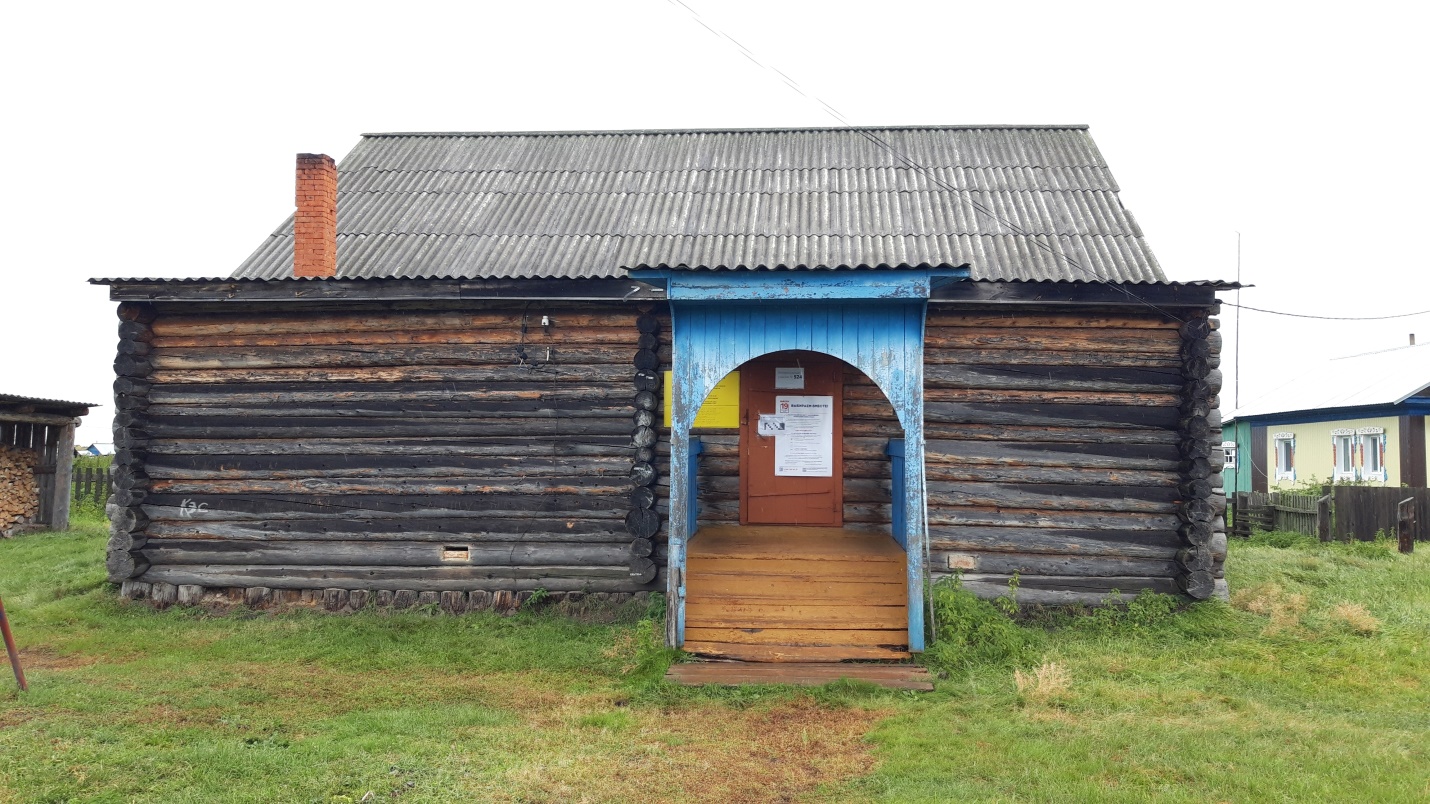 Фото №1. Территория, прилегающая к зданию (вид спереди)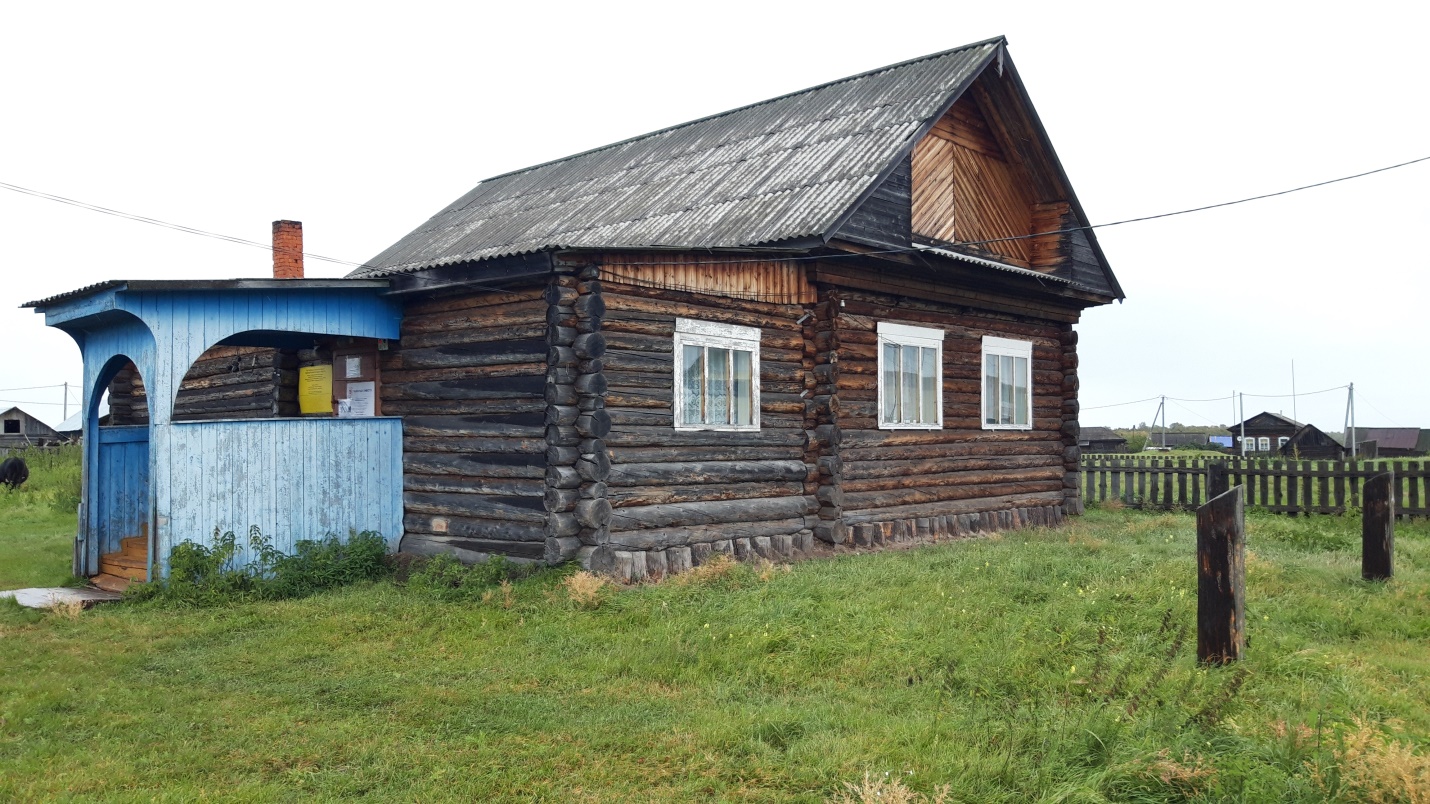 Фото №2. Территория, прилегающая к зданию (вид справа)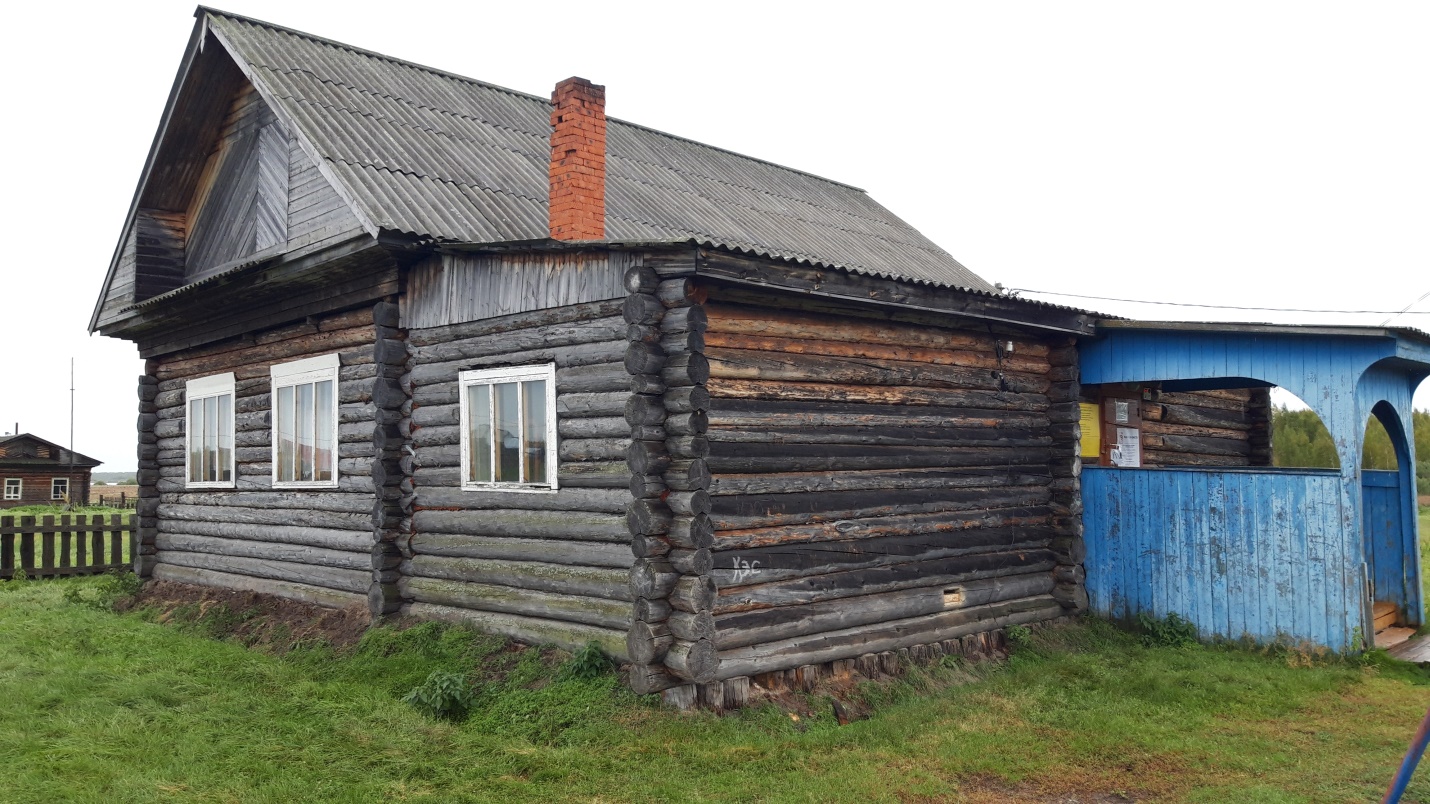 Фото №3. Территория, прилегающая к зданию (вид слева)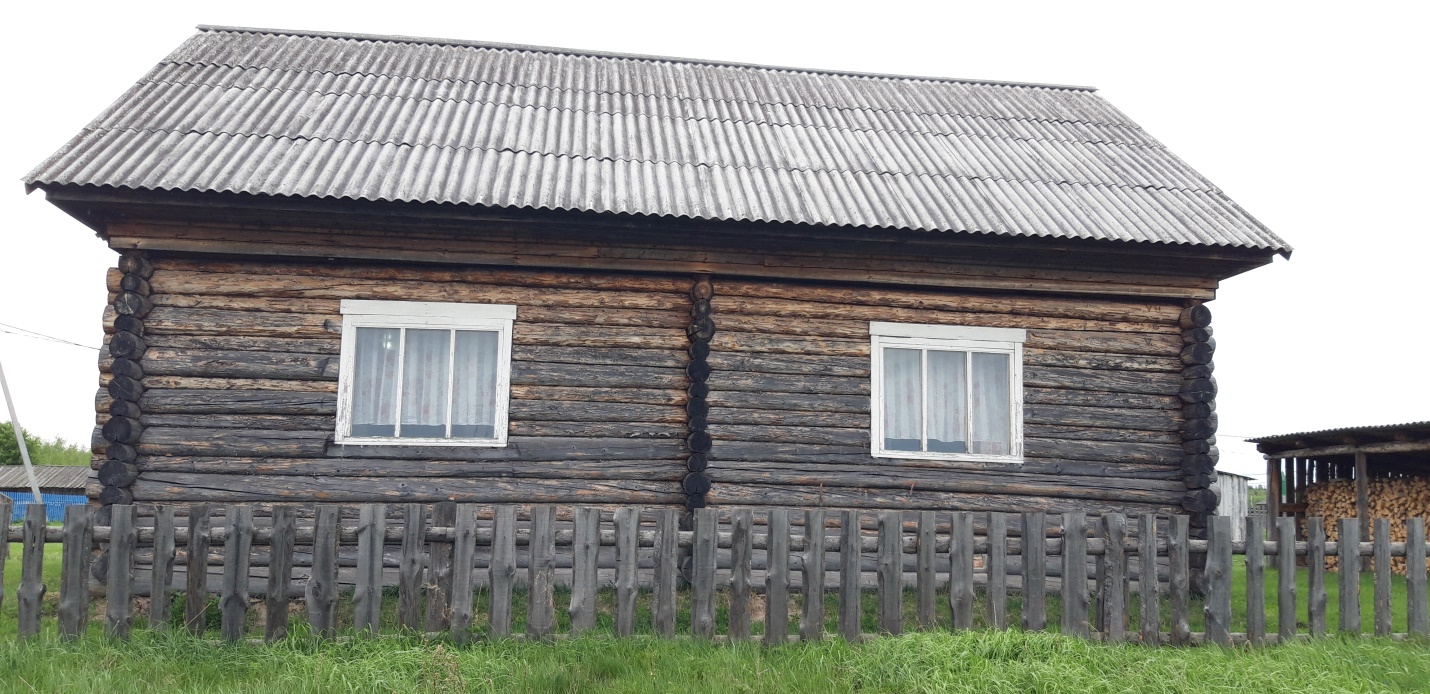 Фото №4. Территория, прилегающая к зданию (вид сзади)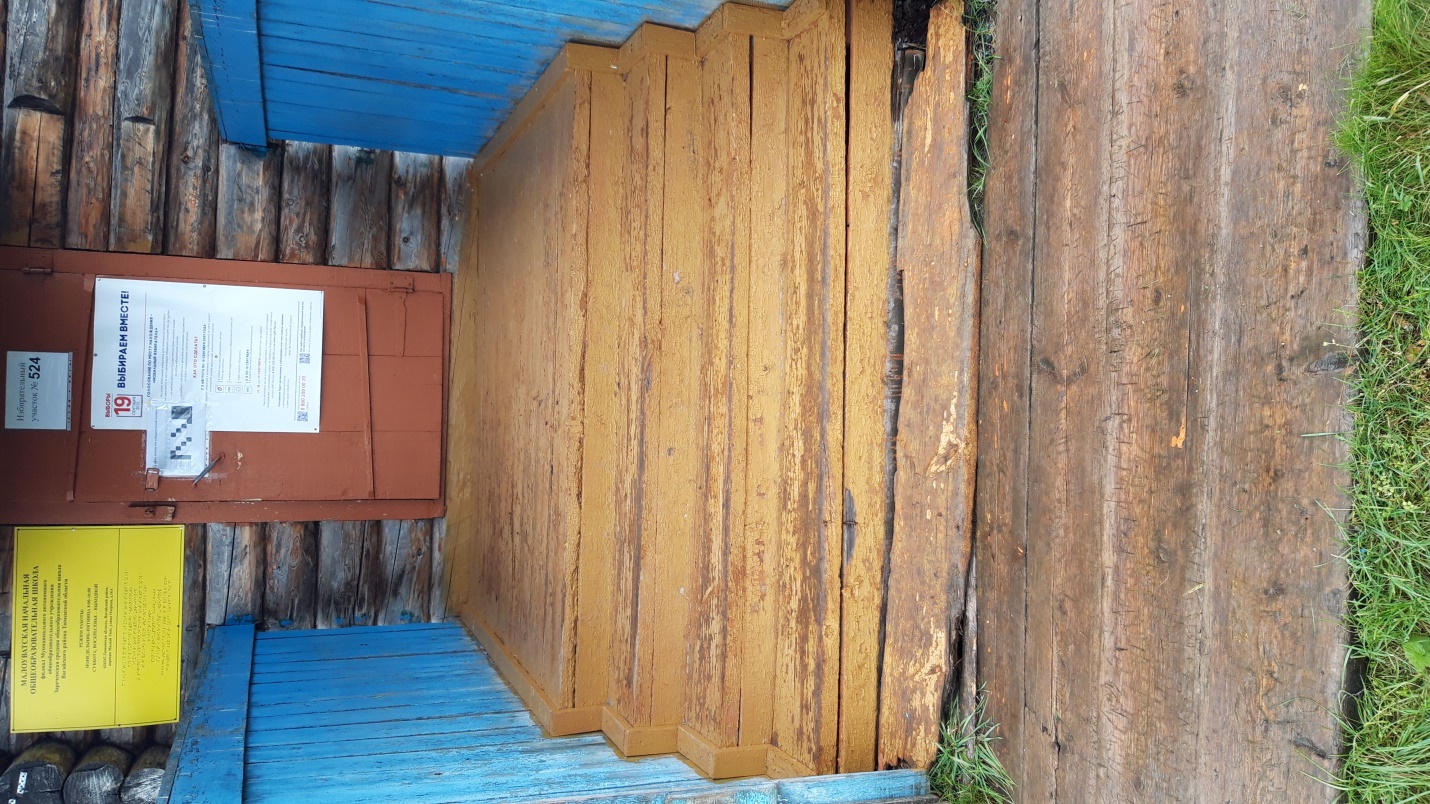 Фото №5. Вход  в здание (главный вход) 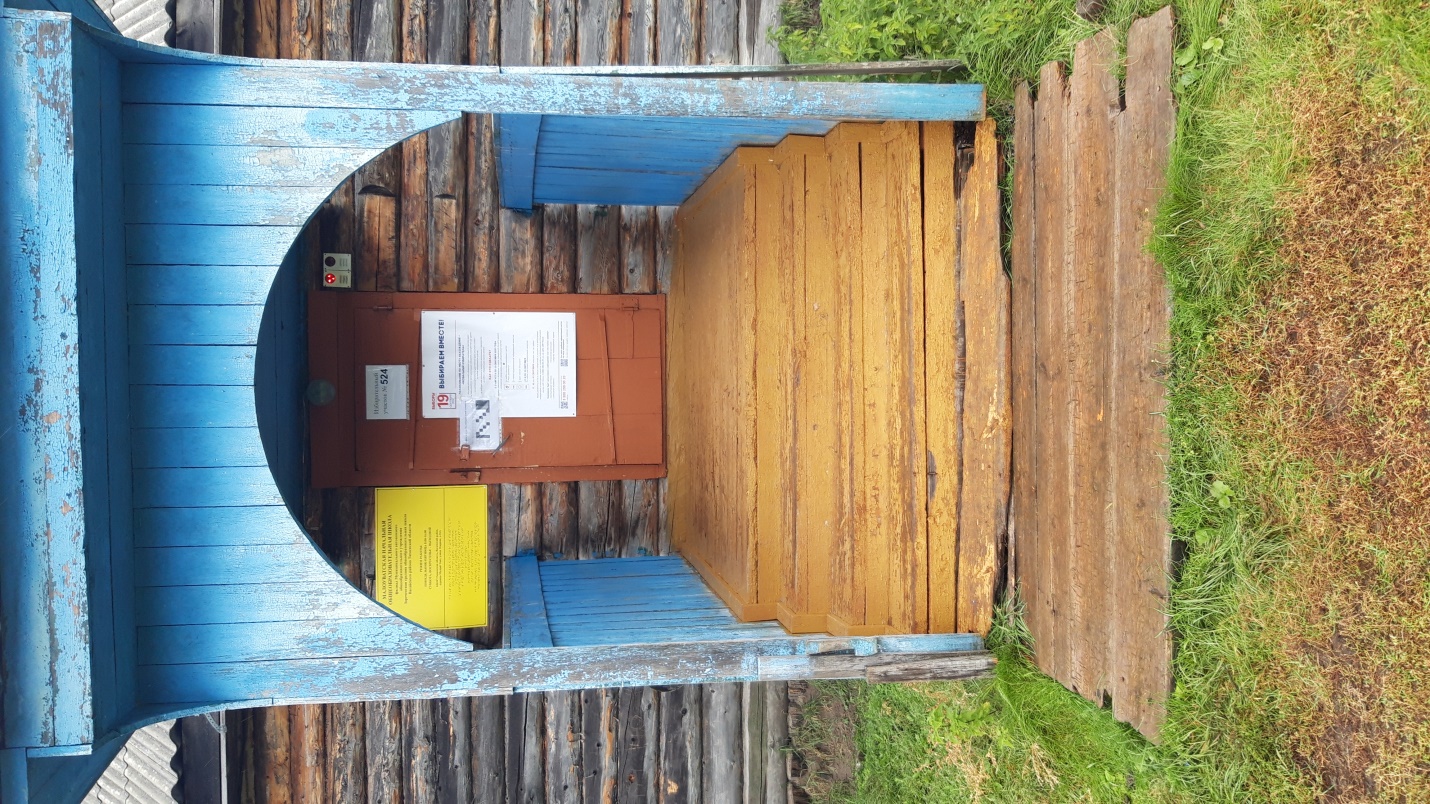 Фото №6. Вход  в здание (лестница наружная) 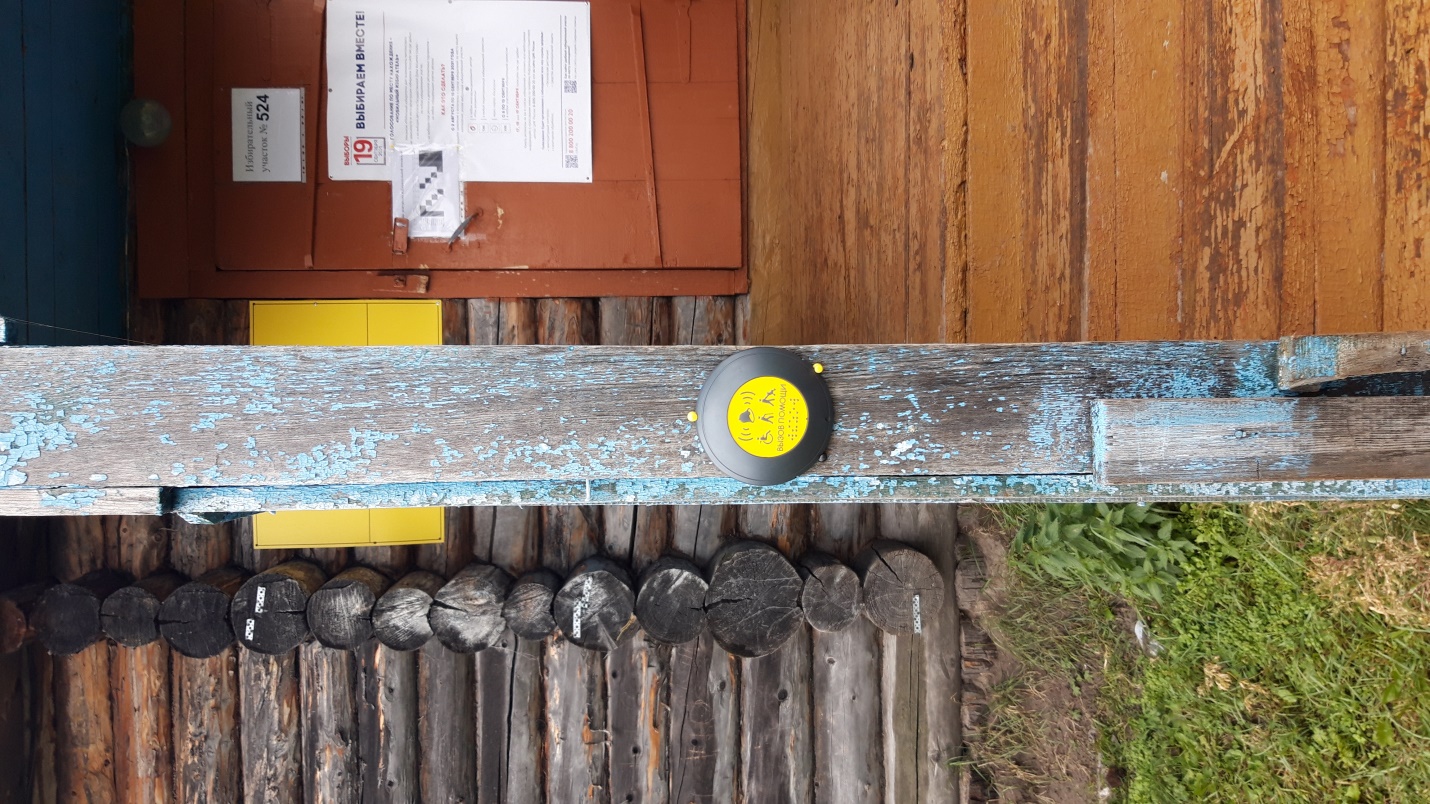 Фото № 7. Вход в здание (кнопка вызова)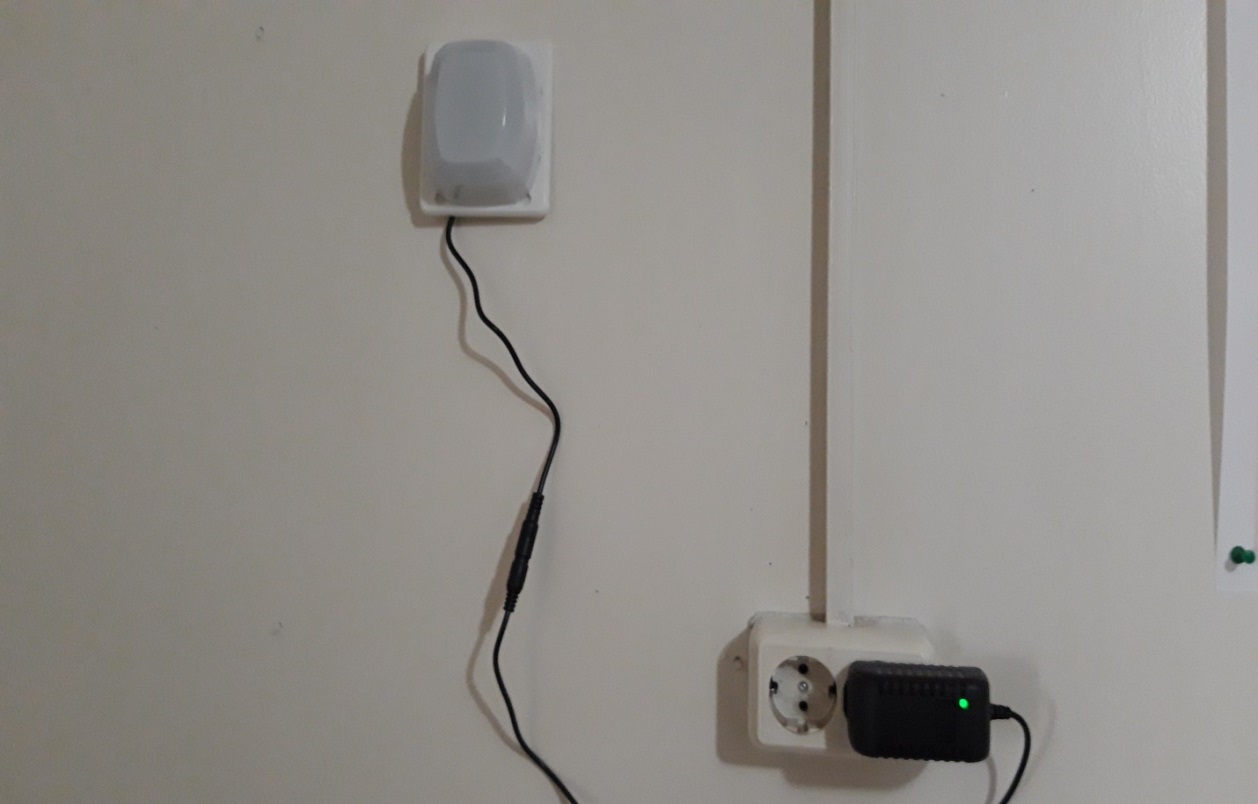 Фото № 8. Вход в здание (модуль оповещения)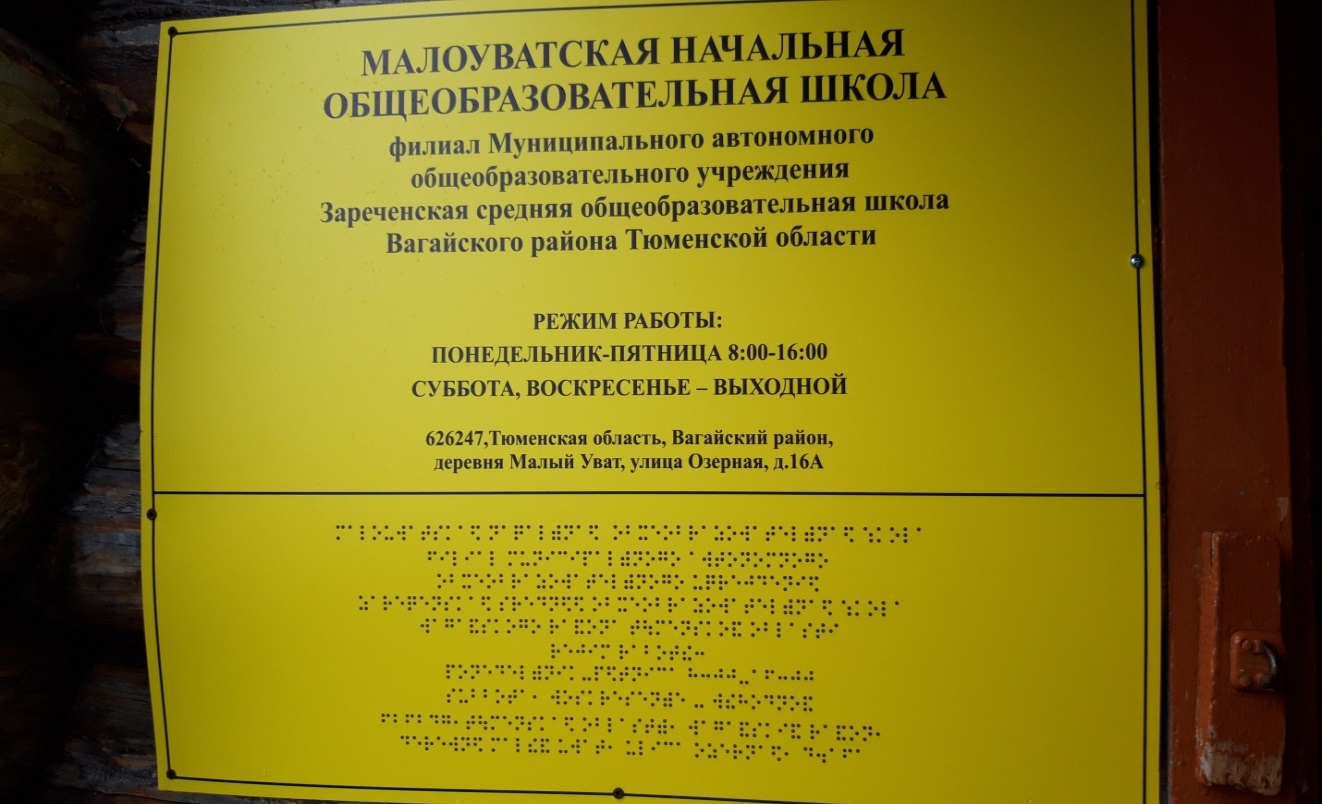 Фото № 9. Вход в здание (входная площадка)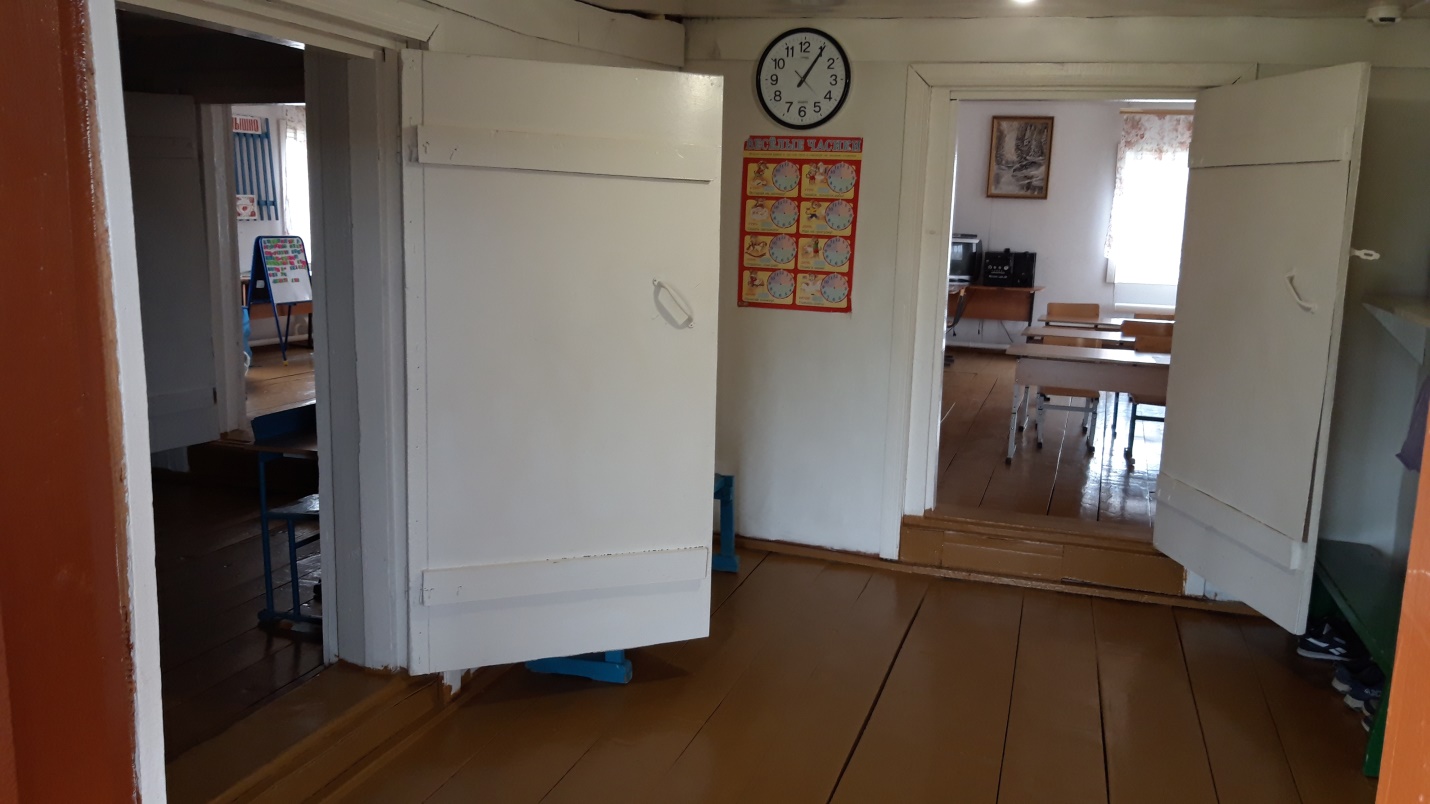 Фото №10. Пути движения внутри здания 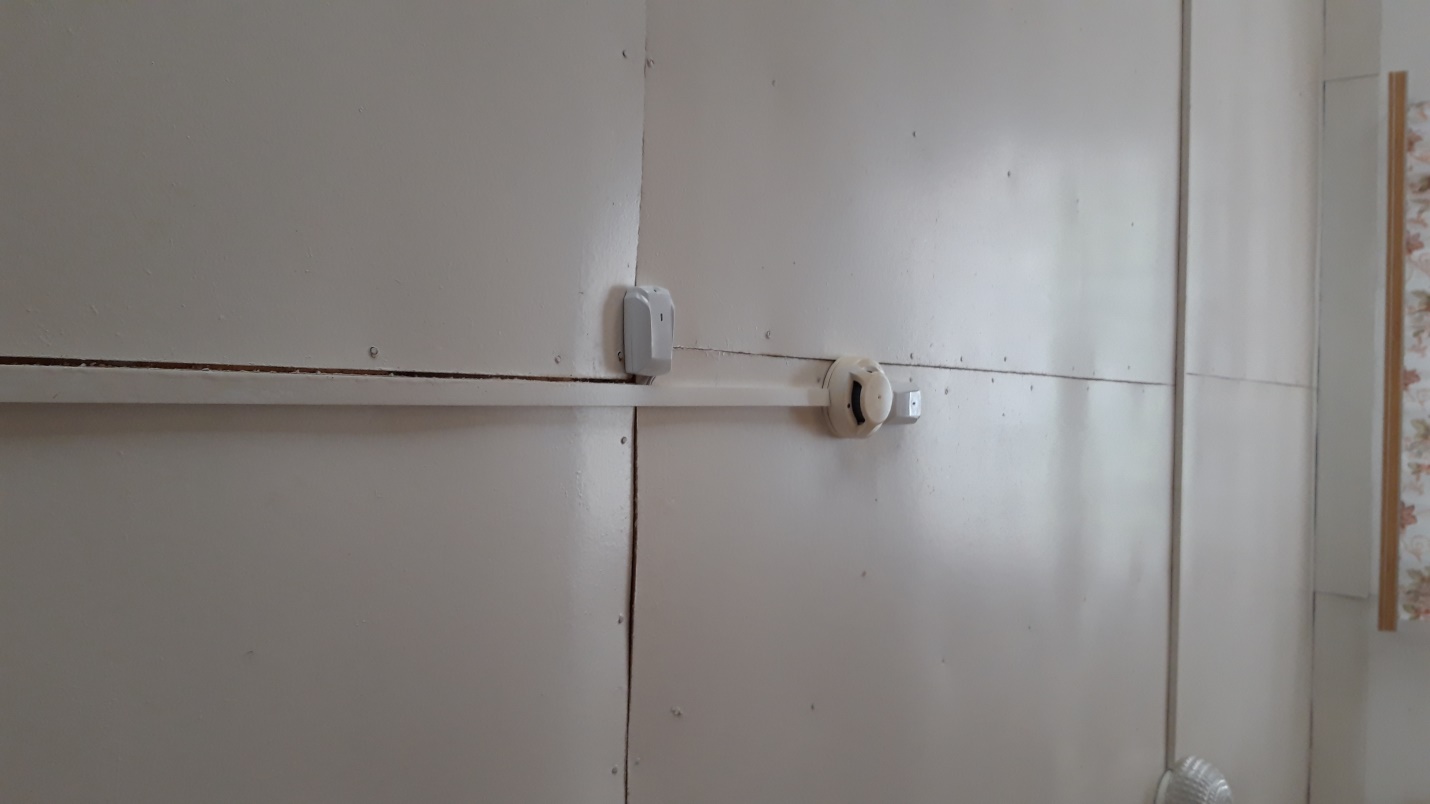 Фото №11. Система информации и связи (потолочные оповещатели)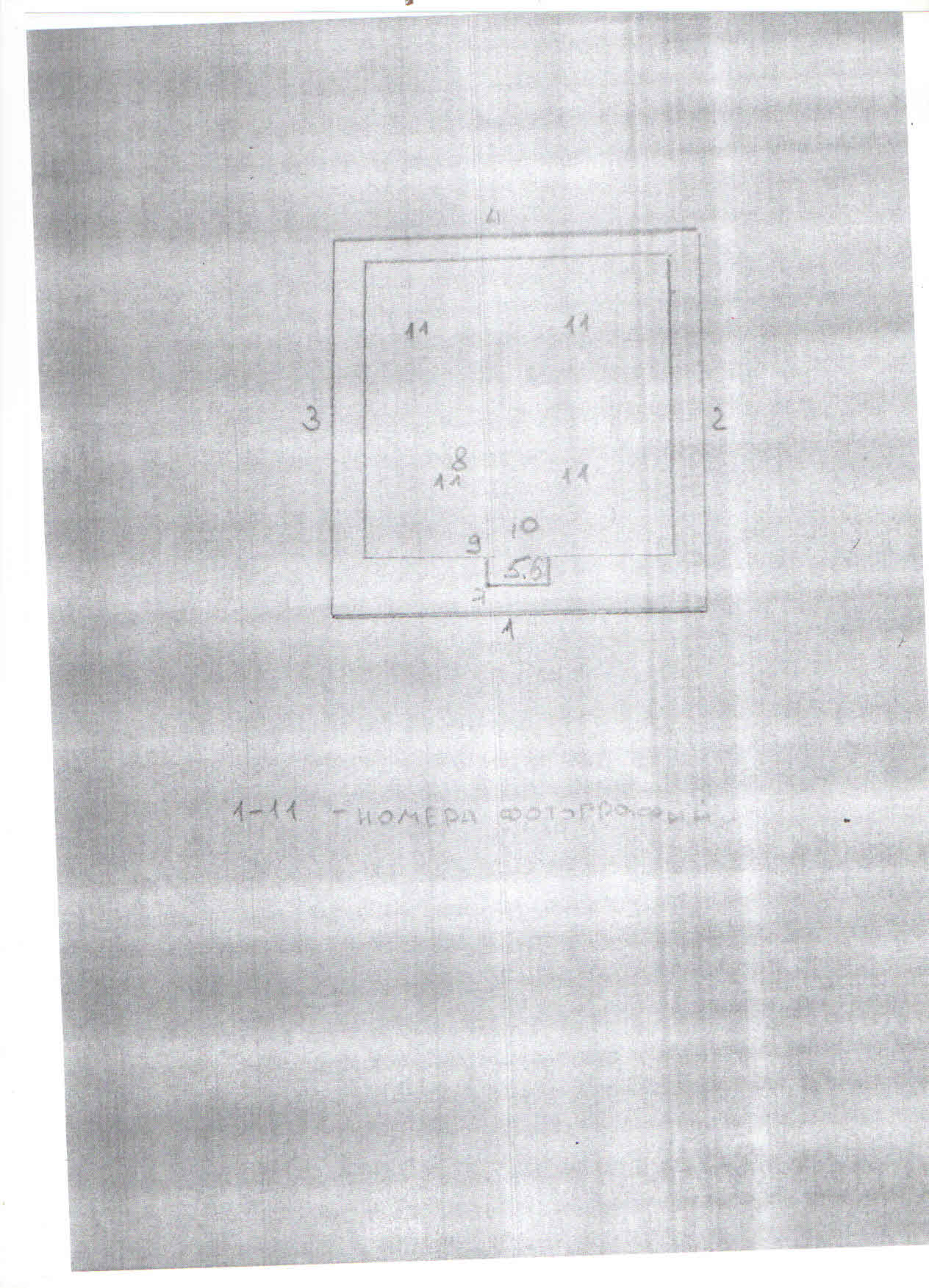 План-схема школы№п/пКатегория инвалидов(вид нарушения)Вариант организации доступности объекта(формы обслуживания)*1Все категории инвалидов и МГНв том числе инвалиды:2передвигающиеся на креслах - коляскахДУ3с нарушениями опорно-двигательного аппаратаДУ4с нарушениями зренияБ5с нарушениями слухаДУ6с нарушениями умственного развитияА№ п\пОсновные структурно-функциональные зоныСостояние доступности, в том числе для основных категорий инвалидов**1Территория, прилегающая к зданию (участок)ДЧ-И (К, О, Г, У)2Вход (входы) в зданиеДЧ-И (К, О, Г, У)3Путь (пути) движения внутри здания (в т. ч. пути эвакуации)ДЧ-И (К, О, Г ,У)4Зона целевого назначения здания (целевого посещения объекта)ДЧ-И (К, О, Г, У)5Санитарно-гигиенические помещенияДЧ-И ( К, О, Г, У)6Система информации и связи (на всех зонах)ДЧ-И (К, О, Г, У)7Пути движения к объекту (от остановки транспорта)ДП-В№п\пОсновные структурно-функциональные зоны объектаРекомендации по адаптации объекта (вид работы)*1Территория, прилегающая к зданию (участок)Текущий ремонт, организационные мероприятия2Вход (входы) в зданиеТекущий ремонт, организационные мероприятия3Путь (пути) движения внутри здания (в т.ч. пути эвакуации)Текущий ремонт, организационные мероприятия4Зона целевого назначения здания (целевого посещения объекта)Текущий ремонт, организационные мероприятия, индивидуальные решения с ТСР (технические средства реабилитации)5Санитарно-гигиенические помещенияТекущий ремонт, организационные мероприятия, индивидуальные решения с ТСР (технические средства реабилитации)6Система информации на объекте (на всех зонах)Текущий ремонт, организационные мероприятия, индивидуальные решения с ТСР (технические средства реабилитации)7Пути движения  к объекту (от остановки транспорта)Не нуждается8Все зоны и участкиТекущий ремонт, организационные мероприятия, индивидуальные решения с ТСР (технические средства реабилитации)№п/пКатегория инвалидов(вид нарушения)Вариант организации доступности объекта(формы обслуживания)*1Все категории инвалидов и МГНв том числе инвалиды:2передвигающиеся на креслах -коляскахДУ3с нарушениями опорно-двигательного аппаратаДУ4с нарушениями зренияБ5с нарушениями слухаДУ6с нарушениями умственного развитияА№п/пОсновные структурно-функциональные зоныСостояние доступности,в том числе для основных категорий инвалидов**ПриложениеПриложениеПриложение№п/пОсновные структурно-функциональные зоныСостояние доступности,в том числе для основных категорий инвалидов**№ на плане№ фото1Территория, прилегающая к зданию (участок)ДЧ-И (К, О, Г, У)  1, 2, 3, 4   1, 2, 3, 42Вход (входы) в зданиеДЧ-И (К, О, Г, У) 5, 6, 7, 8, 9, 10, 115, 6, 7, 8, 9, 10, 113Путь (пути) движения н территории и внутри здания (в т.ч. пути эвакуации)ДЧ-И (К, О, Г, У) 12, 13, 14, 15, 16, 1712, 13, 14, 15, 16, 174Зона целевого назначения здания (целевого посещения объекта)ДЧ-И (К, О, Г, У) 18185Санитарно-гигиенические помещенияДЧ-И (К, О, Г, У) 19, 2019, 206Система информации и связи (на всех зонах)ДЧ-И (К, О, Г, У) 21, 2221, 227Пути движения  к объекту (от остановки транспорта)ДП-В23, 24, 25, 2623, 24, 25, 26№п\пОсновные структурно-функциональные зоны объектаРекомендации по адаптации объекта (вид работы)*1Территория, прилегающая к зданию (участок)Текущий ремонт, организационные мероприятия2Вход (входы) в зданиеТекущий ремонт, организационные мероприятия3Путь (пути) движения внутри здания (в т.ч. пути эвакуации)Текущий ремонт, организационные мероприятия4Зона целевого назначения здания (целевого посещения объекта)Текущий ремонт, организационные мероприятия, индивидуальные решения с ТСР (технические средства реабилитации)5Санитарно-гигиенические помещенияТекущий ремонт, организационные мероприятия, индивидуальные решения с ТСР (технические средства реабилитации)6Система информации на объекте (на всех зонах)Текущий ремонт, организационные мероприятия, индивидуальные решения с ТСР (технические средства реабилитации)7Пути движения  к объекту (от остановки транспорта)Не нуждается8Все зоны и участкиТекущий ремонт, организационные мероприятия, индивидуальные решения с ТСР (технические средства реабилитации)№п/пКатегория инвалидов(вид нарушения)Вариант организации доступности объекта(формы обслуживания)*1Все категории инвалидов и МГНв том числе инвалиды:2передвигающиеся на креслах -коляскахДУ3с нарушениями опорно-двигательного аппаратаДУ4с нарушениями зренияБ5с нарушениями слухаДУ6с нарушениями умственного развитияА№ п\пОсновные структурно-функциональные зоныСостояние доступности, в том числе для основных категорий инвалидов**1Территория, прилегающая к зданию (участок)ДЧ-И (К, О, Г, У)2Вход (входы) в зданиеДЧ-И (К, О, Г, У)3Путь (пути) движения внутри здания (в т. ч. пути эвакуации)ДЧ-И (К, О, Г, У)4Зона целевого назначения здания (целевого посещения объекта)ДЧ-И (К, О, Г, У)5Санитарно-гигиенические помещенияДЧ-И (К, О, Г, У)6Система информации и связи (на всех зонах)ДЧ-И (К, О, Г, У)7Пути движения к объекту (от остановки транспорта)ДП-В№п\пОсновные структурно-функциональные зоны объектаРекомендации по адаптации объекта (вид работы)*1Территория, прилегающая к зданию (участок)Текущий ремонт, организационные мероприятия2Вход (входы) в зданиеТекущий ремонт, организационные мероприятия3Путь (пути) движения внутри здания (в т.ч. пути эвакуации)Текущий ремонт, организационные мероприятия4Зона целевого назначения здания (целевого посещения объекта)Текущий ремонт, организационные мероприятия, индивидуальные решения с ТСР (технические средства реабилитации)5Санитарно-гигиенические помещенияТекущий ремонт, организационные мероприятия, индивидуальные решения с ТСР (технические средства реабилитации)6Система информации на объекте (на всех зонах)Текущий ремонт, организационные мероприятия, индивидуальные решения с ТСР (технические средства реабилитации)7Пути движения  к объекту (от остановки транспорта)Не нуждается8Все зоны и участкиТекущий ремонт, организационные мероприятия, индивидуальные решения с ТСР (технические средства реабилитации)№ п/пНаименование функционально-планировочного элементаНаличие элементаНаличие элементаНаличие элементаВыявленные нарушения и замечанияВыявленные нарушения и замечанияВыявленные нарушения и замечанияРаботы по адаптации объектовРаботы по адаптации объектов№ п/пНаименование функционально-планировочного элементаесть/ нет№ на плане№ фотоСодержаниеЗначимо для инвалида (катего-рия)СодержаниеСодержаниеВиды работ1.1Вход (входы) на территориюесть1,5,6,71,5,6,7Отсутствие на входе на территорию схемы передвижения по территории.     Отсутствие перед калиткой наземного тактильно-контрастного указателя.К, О, С, Г, УРазмещение уличного информационного стенда. Обустройство наземных тактильно-контрастных указателей, выполняющих функцию предупреждения, с обеих сторон калиток (не менее чем за 0,8 м до  входа - выхода).                                 Размещение уличного информационного стенда. Обустройство наземных тактильно-контрастных указателей, выполняющих функцию предупреждения, с обеих сторон калиток (не менее чем за 0,8 м до  входа - выхода).                                 Ремонт (текущий), организационные мероприятия1.2Путь (пути) движения на территорииесть11Отсутствие покрытия пешеходной дорожки. Бордюры по краям пешеходных путей не выделены контрастным цветом. Отсутствие средств информационной поддержки и навигации на пути движения.                  Не предусмотрено место отдыха на основном пути движения  доступного для МГН.К, О, С, Г, УПокрытие пешеходной дорожки, выделение бордюра пешеходных путей, организация места отдыха доступного для МГН, оборудованного навесом, скамьёй.Покрытие пешеходной дорожки, выделение бордюра пешеходных путей, организация места отдыха доступного для МГН, оборудованного навесом, скамьёй.Ремонт (текущий), орг.1.3Лестница (наружная)есть66Не выявлено.----1.4Пандус (наружный)нет--Не требуется----1.5Автостоянка и парковканетНе выявлено.К, О, С, Г, УНе требуется (доступ обеспечен)Не требуется (доступ обеспечен)ОБЩИЕ требования к зоне: беспрепятственное и удобное передвижение МГН по  участку  к зданию; нформацион-ная поддержка на всех путях движения  МГН; организация мест отдыха на участке                     Отсутствие на входе на территорию схемы передвижения по территории.                            Отсутствие перед калиткой наземного тактильно-контрастного указателя. Бордюры не выделены контрастным цветом. Отсутствие средств информационной поддержки и навигации на пути движения. Не предусмотрено место отдыха на основном пути движения  доступного для МГН. К, О, С, Г, УРазмещение уличного информационного стенда. Обустройство наземного тактильно-контрастного указателя, выполняющего функцию предупреждения, с обеих сторон калиток( не менее чем за 0,8 м до  входа - выхода) Выделение бордюра пешеходных путей, Устройство, места отдыха доступного для МГН, оборудованного навесом, скамьёй. Размещение уличного информационного стенда. Обустройство наземного тактильно-контрастного указателя, выполняющего функцию предупреждения, с обеих сторон калиток( не менее чем за 0,8 м до  входа - выхода) Выделение бордюра пешеходных путей, Устройство, места отдыха доступного для МГН, оборудованного навесом, скамьёй. Ремонт (текущий),орг.Наименованиеструктурно-функциональной зоныСостояние доступности*(к пункту 3.4 Акта обследования ОСИ)ПриложениеПриложениеРекомендации по адаптации (вид работы)**к пункту 4.1 Акта обследования ОСИНаименованиеструктурно-функциональной зоныСостояние доступности*(к пункту 3.4 Акта обследования ОСИ)№ на плане№ фотоРекомендации по адаптации (вид работы)**к пункту 4.1 Акта обследования ОСИТерритория, прилегающая к зданиюДЧ-И (К,О,Г,У)1, 2, 3, 4-1, 2, 3, 4Ремонт (текущий), организационные мероприятия№ п/пНаименование функционально-планировочного элементаНаличие элементаНаличие элементаНаличие элементаВыявленные нарушения и замечанияВыявленные нарушения и замечанияВыявленные нарушения и замечанияРаботы по адаптации объектовРаботы по адаптации объектовРаботы по адаптации объектов№ п/пНаименование функционально-планировочного элементаесть/ нет№ на плане№ фотоСодержаниеЗначимо для инвалида (катего-рия)СодержаниеСодержаниеВиды работ2.1Лестница (наружная)есть   66Не выявлено----2.2Пандус (наружный)нет   -    -Не требуется----2.3Входная площадка (перед дверью)есть55Отсутствие наземных тактильно-контрастных указателей на покрытии входной площадки. Отсутствие пиктограммы «доступность для инвалидов». К, О, С, Г, УОбустройство наземных тактильно-контрастных указателей, выполняющих функцию предупреждения (не менее чем за 0,8 м до изменения направления движения, входа).      Обустройство наземных тактильно-контрастных указателей, выполняющих функцию предупреждения (не менее чем за 0,8 м до изменения направления движения, входа).      Ремонт (текущий), индивидуальное решение с ТСР, орг.2.4Дверь (входная)есть55Отсутствие  петель одностороннего действия с фиксаторами в положениях «Открыто» и «Закрыто». К, О, С,    Г,    УУстановка петель одностороннего действия с фиксаторами в положениях «Открыто» и «Закрыто». Установка петель одностороннего действия с фиксаторами в положениях «Открыто» и «Закрыто». Ремонт (текущий),орг.2.5Тамбурнет--Не выявлено.К, О, С,    Г,   УНе требуется (доступ обеспечен)Не требуется (доступ обеспечен)-ОБЩИЕ требования к зоне: как минимум один вход, приспособленный для МГН с   поверхности землиОтсутствие наземных тактильно-контрастных указателей на покрытии входной площадки. Отсутствие пиктограммы «доступность для инвалидов». Отсутствие при входе Отсутствие  петель одностороннего действия с фиксаторами в положениях «Открыто» и «Закрыто». Ручки входных дверей не выделены контрастным цветом.К, О, С,    Г,   УОбустройство наземных тактильно-контрастных указателей, выполняющих функцию предупреждения (не менее чем за 0,8 м до изменения направления движения, входа).    Установка информационной таблички, пиктограммы. Установка петель одностороннего действия с фиксаторами в положениях «Открыто» и «Закрыто». Выделение дверных ручек контрастным цветом.Обустройство наземных тактильно-контрастных указателей, выполняющих функцию предупреждения (не менее чем за 0,8 м до изменения направления движения, входа).    Установка информационной таблички, пиктограммы. Установка петель одностороннего действия с фиксаторами в положениях «Открыто» и «Закрыто». Выделение дверных ручек контрастным цветом.Ремонт (текущий), индивидуальное решение с ТСР , орг.Наименование структурно-функциональной зоныСостояние доступности*(к пункту 3.4 Акта обследования ОСИ)ПриложениеПриложениеРекомендации по адаптации (вид работы)**к пункту 4.1 Акта обследования ОСИНаименование структурно-функциональной зоныСостояние доступности*(к пункту 3.4 Акта обследования ОСИ)№ на плане№ фотоРекомендации по адаптации (вид работы)**к пункту 4.1 Акта обследования ОСИВход в зданиеДЧ-И (К,О,Г,У)1,5,6,71,5,6,7Ремонт (текущий), индивидуальное решение с ТСР , организационные мероприятия№ п/пНаименование функционально-планировочного элементаНаличие элементаНаличие элементаНаличие элементаВыявленные нарушения и замечанияВыявленные нарушения и замечанияРаботы по адаптации объектовРаботы по адаптации объектов№ п/пНаименование функционально-планировочного элементаесть/ нет№ на плане№ фотоСодержаниеЗначимо для инвалида (категория)СодержаниеВиды работ3.1Коридор (вестибюль,)нетОтсутствие информационных табличек, указателей движения  не содержащих текстовой информации. Информирующие обозначения помещений: рядом с дверью, со стороны дверной ручки. Отсутствие направляющих тактильно-контрастных  дорожек.    К, О, С, Г, УОборудование путей движения и холлов информационными указателями  на контрастном фоне с размерами знаков, соответствующими расстоянию рассмотрения не более 2,5 м по путям движения инвалидов. Устройство тактильных дорожек не более 1 м от стены
не менее 500 мм.Ремонт (текущий), индивидуальное решение с ТСР , орг.3.2Лестница (внутри здания)нетОтсутствие тактильно-контрастной предупреждающей полосы.СУстройство тактильного предупреждающего пути тактильной плиткой или другими тактильными элементами за 0,8 м до лестницы в пределах 0,5-0,6 м3.3Пандус (внутри здания)нет------3.4Лифт пассажирский (или подъемник)нет--Отсутствует доступ для инвалидов-колясочников на 2 этаж.ККонструктивные особенности  здания  не предусматривают наличие подъемников.-3.5Дверьесть66Отсутствие на  дверях  петель одностороннего действия с фиксаторами в положениях «Открыто» и «Закрыто». Отсутствие выделенных контрастным цветом ручек пластиковых дверей.К, О, С, Г, УУстановка дверей имеющих петли одностороннего действия с фиксаторами в положениях «Открыто» и «Закрыто».  Установка ручек, выделенных контрастным цветом на пластиковые двери.Ремонт (текущий), орг.3.6Пути эвакуации (в т.ч. зоны безопасности)естьОтсутствие  контрастного цвета обозначения дверных ручек. К, О, С, Г, У Выделение дверных ручек контрастным цветом.Ремонт (текущий) , орг.ОБЩИЕ требования к зоне: на расстоянии 0,6 м перед дверными проемами и входами на лестницы, а также перед поворотом коммуникационных путей должны иметь тактильные предупреждающие указатели и/или контрастно окрашенную поверхность в соответствии с ГОСТ Р 12.4.026. Рекомендуется предусматривать световые маячки. Зоны "возможной опасности" с учетом проекции движения дверного полотна должны быть обозначены контрастной цвету окружающего пространства краской для разметки.  Ширина выходов из помещений и коридоров на лестничную клетку должна быть не менее 0,9 м. Отсутствие информационных табличек, указателей движения  не содержащих текстовой информации. Информирующие обозначения помещений: рядом с дверью, со стороны дверной ручки. Отсутствие направляющих тактильно-контрастных  дорожек. Отсутствие тактильно-контрастной предупреждающей полосы.   Отсутствие на  дверях  петель одностороннего действия с фиксаторами в положениях «Открыто» и «Закрыто». Отсутствие механизма, обеспечивающего задержку автоматического закрывания, продолжительностью не менее 5 сек. Отсутствие выделенных контрастным цветом ручек пластиковых дверей.     Отсутствие визуальной, тактильно-контрастной информации об эвакуационном выходе  (перед дверным проёмом, перед поворотом коммуникационных путей).
Отсутствие  контрастного цвета обозначения дверных ручек. Отсутствует доступ для инвалидов-колясочников на 2 этаж.Оборудование путей движения и холлов информационными указателями  на контрастном фоне с размерами знаков, соответствующими расстоянию рассмотрения не более 2,5 м по путям движения инвалидов. Устройство тактильных дорожек не более 1 м от стены
не менее 500 мм. Устройство тактильного предупреждающего пути тактильной плиткой или другими тактильными элементами за 0,8 м до лестницы в пределах 0,5-0,6 м. Установка дверей имеющих петли одностороннего действия с фиксаторами в положениях «Открыто» и «Закрыто».  Установка механизма, обеспечивающего задержку автоматического закрывания, продолжительностью не менее 5 сек. Установка ручек, выделенных контрастным цветом на пластиковые двери. Конструктивные особенности  здания  не предусматривают наличие подъемников.Ремонт (текущий), индивидуальное решение с ТСР , орг.Наименование структурно-функциональной зоныСостояние доступности* (к пункту 3.4 Акта обследования ОСИ)ПриложениеПриложениеРекомендации  по адаптации (вид работы)**к пункту 4.1 Акта обследования ОСИНаименование структурно-функциональной зоныСостояние доступности* (к пункту 3.4 Акта обследования ОСИ)№ на плане№ фотоРекомендации  по адаптации (вид работы)**к пункту 4.1 Акта обследования ОСИПути движения внутри здания (в т.ч. пути эвакуации) ДЧ-И(К,О,Г,У) 1010Ремонт (текущий), индивидуальное решение с ТСР , организационные мероприятия№ п/пНаименование функционально-планировочного элементаНаличие элементаНаличие элементаНаличие элементаВыявленные нарушения и замечанияВыявленные нарушения и замечанияРаботы по адаптации объектовРаботы по адаптации объектов№ п/пНаименование функционально-планировочного элементаесть/ нет№ на плане№ фотоСодержаниеЗначимо для инвалида (категория)СодержаниеВиды работ4.1Кабинетная форма обслуживаниянет------4.2Зальная форма обслуживания:  нет------4.3Прилавочная форма обслуживаниянет------4.4Форма обслуживания с перемещением по маршрутунет------4.5Кабина индивидуального обслуживаниянет------Наименованиеструктурно-функциональной зоныСостояние доступности*(к пункту 3.4 Акта обследования ОСИ)ПриложениеПриложениеПриложениеРекомендации по адаптации (вид работы)**к пункту 4.1 Акта обследования ОСИРекомендации по адаптации (вид работы)**к пункту 4.1 Акта обследования ОСИНаименованиеструктурно-функциональной зоныСостояние доступности*(к пункту 3.4 Акта обследования ОСИ)№ на плане№ фотоЗона обслуживания инвалидовДЧ-И(К,О,Г,У)№ п/пНаименование функционально-планировочного элементаНаличие элементаНаличие элементаНаличие элементаВыявленные нарушения и замечанияВыявленные нарушения и замечанияРаботы по адаптации объектовРаботы по адаптации объектов№ п/пНаименование функционально-планировочного элементаесть/ нет№ на плане№ фотоСодержаниеЗначимо для инвалида (катего-рия)СодержаниеВиды работ5.1Туалетная комнатанетОтсутствие информационной таблички со шрифтом Брайля на контрастном фоне. Отсутствие откидного поручня около унитаза с фиксацией   в вертикальном положении. Отсутствие напольных тактильных направляющих полос к кабине туалета и раковине. Отсутствие настенного поручня (жёлтого цвета). Отсутствие поручня для раковины с опорой к стене. Отсутствие  сенсорного смесителя воды. Отсутствие бесконтактного дозатора с настенным креплением. Отсутствие установки для сушки рук.К, О,  СУстановка информационной таблички с шрифтом Брайля на высоте 1,2- 1,6 м. от уровня пола, со стороны дверной ручки на расстоянии 0,1-0,5 м от края двери. Установка откидного поручня около унитаза с фиксацией   в вертикальном положении. Монтаж напольных тактильно-контрастных указателей. Установка настенного поручня (жёлтого цвета). Установка поручня для раковины с опорой к стене.    Установка сенсорного смесителя воды. Установка бесконтактного дозатора с настенным креплением. Установка сушилки для рук.Ремонт (текущий), орг.5.2Душевая/ ванная комнатанет------5.3Бытовая комната (раздевалка в группе)нет------ОБЩИЕ требования к зонеОтсутствие информационной таблички со шрифтом Брайля на контрастном фоне. Отсутствие откидного поручня около унитаза с фиксацией   в вертикальном положении. Отсутствие напольных тактильных направляющих полос к кабине туалета и раковине. Отсутствие настенного поручня (жёлтого цвета). Отсутствие поручня для раковины с опорой к стене. Отсутствие  сенсорного смесителя воды. Отсутствие бесконтактного дозатора с настенным креплением. Отсутствие установки для сушки рук. Отсутствие напольных тактильных направляющих полос в раздевалке.К, О, СУстановка информационной таблички с шрифтом Брайля на высоте 1,2- 1,6 м. от уровня пола, со стороны дверной ручки на расстоянии 0,1-0,5 м от края двери. Установка откидного поручня около унитаза с фиксацией   в вертикальном положении. Монтаж напольных тактильно-контрастных указателей Установка настенного поручня (жёлтого цвета). Установка поручня для раковины с опорой к стене.    Установка сенсорного смесителя воды. Установка бесконтактного дозатора с настенным креплением. Установка сушилки для рук. Монтаж напольных тактильно-контрастных указателей в раздевалке.Ремонт (текущий), орг.Наименование структурно-функциональной зоныСостояние доступности* (к пункту 3.4 Акта обследования ОСИ)ПриложениеПриложениеРекомендации по адаптации (вид работы)**к пункту 4.1 Акта обследования ОСИНаименование структурно-функциональной зоныСостояние доступности* (к пункту 3.4 Акта обследования ОСИ)№ на плане№ фотоРекомендации по адаптации (вид работы)**к пункту 4.1 Акта обследования ОСИСанитарно-гигиенические помещенияДЧ-И ( Г, У) Ремонт (текущий), индивидуальное решение с ТСР, организационные мероприятия№ п/пНаименование функционально-планировочного элементаНаличие элементаНаличие элементаНаличие элементаВыявленные нарушения и замечанияВыявленные нарушения и замечанияРаботы по адаптации объектовРаботы по адаптации объектовРаботы по адаптации объектов№ п/пНаименование функционально-планировочного элементаесть/ нет№ на плане№ фотоСодержаниеЗначимо для инвалида (катего-рия)СодержаниеВиды работ6.1Визуальные средстваестьОтсутствие информационных табличек, указателей, пиктограмм, предупредительной маркировки.Отсутствие  контрастного сочетания цветов (дверь-стена, ручка-дверь).К, О, С, Г, УУстановка информационных табличек, пиктограмм, указателейРемонт (текущий), орг.6.2Акустические средстванет--Отсутствие  синхронной световой и звуковой  сигнализации в случае  эвакуации для слабослышащих.ГУстановка системы оповещенияо пожаре (световая, синхронно со звуковой сигнализацией)Ремонт (текущий), индивидуальное решение с ТР6.3Тактильные средстванет--Отсутствие наземных,  настенных тактильно-контрастных указателей, табличек СМонтаж наземных,  настенных тактильно-контрастных указателей, табличекРемонт (текущий), орг.ОБЩИЕ требования к зоне: системы средств информации и сигнализации об     опасности должны быть комплексными для всех      категорий инвалидов (визуальными, звуковыми и    тактильными) и соответствовать ГОСТ, обеспечивать                                   непрерывность информации, своевременное        ориентирование и однозначное опознание объектов  и мест посещения.                              Визуальная информация должна располагается на контрастном фоне с размерами знаков  соответствующими    расстоянию рассмотрения.Отсутствие визуальной информации расположенной на контрастном фоне с размерами знаков, соответствующими    расстоянию рассмотрения информации.  Отсутствие акустических и тактильных средств информации об объекте и видах обслуживания на нем.К, О, С,Г, УМонтаж, установка по всему пути передвижения инвалидаРемонт (текущий), индивидуальное решение с ТСР, организационные мероприятияНаименованиеструктурно-функциональной зоныСостояние доступности*(к пункту 3.4 Акта обследования ОСИ)ПриложениеПриложениеРекомендации по адаптации (вид работы)**к пункту 4.1 Акта обследования ОСИНаименованиеструктурно-функциональной зоныСостояние доступности*(к пункту 3.4 Акта обследования ОСИ)№ на плане№ фотоРекомендации по адаптации (вид работы)**к пункту 4.1 Акта обследования ОСИСистема информации на объектеДЧ-И (К, О, Г, У) Ремонт (текущий), индивидуальное решение с ТСР, организационные мероприятия